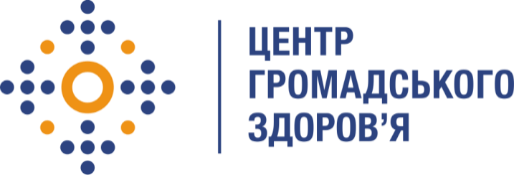 Державна установа 
«Центр громадського здоров’я Міністерства охорони здоров’я України» оголошує конкурс на посаду «Фахівця з комунікацій» (Менеджер з комунікацій)Інформація щодо установи:Головним завданнями Державної установи «Центр громадського здоров’я Міністерства охорони здоров’я України» (далі – Центр) є діяльність у сфері громадського здоров’я. Центр виконує лікувально-профілактичні, науково-практичні та організаційно-методичні функції у сфері охорони здоров’я з метою забезпечення якості лікування хворих на cоціально-небезпечні захворювання, зокрема ВІЛ/СНІД, туберкульоз, наркозалежність, вірусні гепатити тощо, попередження захворювань в контексті розбудови системи громадського здоров’я. Центр бере участь у розробці регуляторної політики і взаємодіє з іншими міністерствами, науково-дослідними установами, міжнародними установами та громадськими організаціями, що працюють в сфері громадського здоров’я та протидії соціально небезпечним захворюванням.Наша мета – це поширення інформації та підвищення обізнаності населення про профілактику захворювань та різні фактори ризика для здоров’я, сприяння побудові відповідального ставлення до свого здоров’я всіх українців.Основні обов’язки:Написання новин та релізів з питань впровадження нових схем лікування резистентного туберкульозу; Участь у роботі Національної робочої групи з питань адвокації, комунікації та соціальної мобілізації в галузі контролю над туберкульозом в Україні, висвітлення її діяльності;  Підготовка матеріалів для щомісячного дайджесту для лікарів; Забезпечення розсилки дайджесту для лікарів, співпраця з лікарськими спільнотами, асоціаціями, НСЗУ, тощо; Координація роботи з інформаційними матеріалами, що готуються Центром або партнерами;Систематичне наповнення розділів сайту щодо Проєктів Центру, які реалізуються спільно з міжнародними партнерами; Участь у розробці комунікаційної стратегії Центру, її впровадження.   Кваліфікаційні вимоги:Освіта вища.Досвід роботи не менше 2-х років;Навички планування;Досвід роботи у сфері охорони здоров’я буде перевагою. Особисті якості:Комунікабельність, проактивність;Професіоналізм, грамотність;Оперативність і вміння вкладатися в дедлайни;Уважність до деталей, високий рівень відповідальності. Резюме мають бути надіслані на електронну адресу: vacancies@phc.org.ua. В темі листа, будь ласка, зазначте: «63 - 2021 Фахівець з комунікацій».Термін подання документів – до 19 лютого 2021 року, реєстрація документів 
завершується о 18:00.За результатами відбору резюме успішні кандидати будуть запрошені до участі у співбесіді. У зв’язку з великою кількістю заявок, ми будемо контактувати лише з кандидатами, запрошеними на співбесіду. Умови завдання та контракту можуть бути докладніше обговорені під час співбесіди.Державна установа «Центр громадського здоров’я Міністерства охорони здоров’я України» залишає за собою право повторно розмістити оголошення про вакансію, скасувати конкурс на заміщення вакансії, запропонувати посаду зі зміненими обов’язками чи з іншою тривалістю контракту.